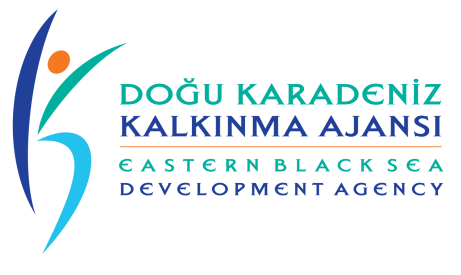 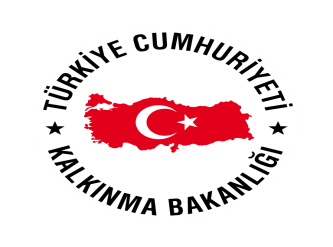 Kapsamlı eğitim müfredatı ekte yer almaktadır.  (Lütfen tıklayınız..) Doğu Karadeniz İhracatçılar Birliği Genel SekreterliğiDetaylı Bilgi ve Başvuru İçinİlgili Personel	: Şennur GÜMÜŞKAYATel		:  0462 326 1601 (125 dh.)   E-mail: sgumuskaya@dkib.org.tr  faks: 0462 326 9401Eğitim Yeri	: DKİB Hizmet Binası Adres		: Pazarkapı Mevkii Devlet Sahil Yolu Trabzon Ticaret Borsa Binası Kat:3 No: 103  Eğitim Salonu aynı binada 1. katta yerleşik Trabzon Ticaret Borsası Eğitim salonudur. KATILIMCI BİLGİLERİEĞİTİM KONUSUTARİHSAATEĞİTİM YERİ 1- KURUMLARDA DOĞRU VE ETKİN AR-GE YAPILANMASI VE FİNANSAL KAYNAKLARA ULAŞIM, YENİ AR-GE MEVZUATI02/03 Kasım 2016 (Çarşamba-Perşembe)10:00- 17:00DKİB- Trabzon Ticaret Borsa Binası Kat:1 Toplantı Salonu 2-İHRACATÇI OLMA REHBERİ (İhracat İşlemleri ve İş Akış Süreçleri)09/10 Kasım 2016 (Çarşamba-Perşembe)10:00- 17:00DKİB- Trabzon Ticaret Borsa Binası Kat:1 Toplantı Salonu 3-1. ULUSLARARASI TİCARETTE SÖZLEŞME YÖNETİMİ3-2. ULUSLARARASI TİCARETİN FİNANSMANI VE RİSK YÖNETİMİ16/17 Kasım 2016 (Çarşamba-Perşembe)10:00- 17:00DKİB- Trabzon Ticaret Borsa Binası Kat:1 Toplantı Salonu4-TEDARİK ZİNCİRİ YÖNETİMİ VE OPTİMİZASYONU23/24 Kasım 2016 (Çarşamba-Perşembe)10:00- 17:00DKİB- Trabzon Ticaret Borsa Binası Kat:1 Toplantı SalonuKATILIMCI BİLGİLERİKATILIMCI BİLGİLERİKATILIMCI BİLGİLERİKATILIMCI BİLGİLERİKATILIMCI BİLGİLERİAdı / SoyadıAdı / Soyadı:::Firma Adı/ Görevi Firma Adı/ Görevi :::Firma Telefon No Firma Telefon No :Cep Telefonu:E-PostaE-Posta:::Firmadaki Durumu (  ) Şirket Ortağı (Firma ortaklığını gösterir Ticaret Sicil Gazetesi talep edilecektir)(  ) Şirket Ortağı (Firma ortaklığını gösterir Ticaret Sicil Gazetesi talep edilecektir)(  ) Şirket Ortağı (Firma ortaklığını gösterir Ticaret Sicil Gazetesi talep edilecektir)(  ) Şirket Ortağı (Firma ortaklığını gösterir Ticaret Sicil Gazetesi talep edilecektir)(  ) Şirket Çalışanı  (Faaliyetin düzenlendiği aya ait SGK bildirgesi talep edilecektir)(  ) Şirket Çalışanı  (Faaliyetin düzenlendiği aya ait SGK bildirgesi talep edilecektir)(  ) Şirket Çalışanı  (Faaliyetin düzenlendiği aya ait SGK bildirgesi talep edilecektir)(  ) Şirket Çalışanı  (Faaliyetin düzenlendiği aya ait SGK bildirgesi talep edilecektir)Lütfen başvuru için yukarıdaki formu doldurup sgumuskaya@dkib.org.tr veya 0462 326 94 01 nolu faksa iletiniz.. FİRMA KAŞESİ - İMZALütfen başvuru için yukarıdaki formu doldurup sgumuskaya@dkib.org.tr veya 0462 326 94 01 nolu faksa iletiniz.. FİRMA KAŞESİ - İMZALütfen başvuru için yukarıdaki formu doldurup sgumuskaya@dkib.org.tr veya 0462 326 94 01 nolu faksa iletiniz.. FİRMA KAŞESİ - İMZALütfen başvuru için yukarıdaki formu doldurup sgumuskaya@dkib.org.tr veya 0462 326 94 01 nolu faksa iletiniz.. FİRMA KAŞESİ - İMZALütfen başvuru için yukarıdaki formu doldurup sgumuskaya@dkib.org.tr veya 0462 326 94 01 nolu faksa iletiniz.. FİRMA KAŞESİ - İMZA